Об утверждении Перечня должностей муниципальной службы Собрания депутатов Пластовского муниципального района, замещение которых связано с коррупционными рисками (коррупционно опасные должности)	В соответствии с Федеральным законом от 25 декабря 2008 года   №273-ФЗ «О противодействии коррупции»П О С Т А Н О В Л Я Ю :1. Утвердить Перечень должностей муниципальной службы Собрания депутатов Пластовского муниципального района, замещение которых связано с коррупционными рисками (коррупционно опасные должности) (прилагается).2. Контроль исполнения настоящего постановления оставляю за собой.3. Настоящее постановление вступает в силу с момента подписания.Заместитель председателя Собрания депутатовПластовского муниципального района                                             Г.И. ПташкоПриложение к постановлению Собрания депутатовПластовского муниципального районаот «___» ___________ 2017 г. №_____Перечень должностей муниципальной службы Собрания депутатов Пластовского муниципального района, замещение которых связано с коррупционными рисками (коррупционно опасные должности)	1. Начальник организационно-контрольного отдела.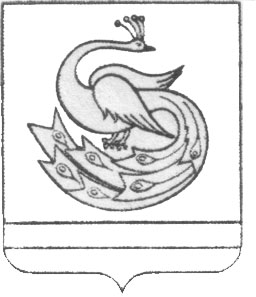 СОБРАНИЕ  ДЕПУТАТОВ  ПЛАСТОВСКОГО МУНИЦИПАЛЬНОГО РАЙОНАП О С Т А Н О В Л Е Н И Е«_05___»____12______2017г.                                  №__36__